1.	Call to Order2.	Flag Salute3.	Roll Call4.	PresentationA.	3rd Quarter 2023 Finance Report5.	Approval of Agenda6.	Consent AgendaA.	January 8th, 2024   Council Meeting B.	Audit of Reports1. Claims          #113423 - #113460     =     $127,322.62 January 22, 20242. Payroll                                              =     $107,227.95  January 19, 2024VOID #113381 & 1133987.	Reports8.	Audience Participation
The City Council encourages public participation during meetings of the City Council and welcomes your comments. This time is set-aside for you to speak to the City Council on any issue. The Council ordinarily takes non-agenda matters under advisement before taking action. You are also invited to comment on action items as they are considered during the meeting. Individual speakers will be limited to three (3) minutes each in addressing the City Council.  When addressing the Council, please speak clearly and audibly and state your name and address for the record.9.	DiscussionA.	Transportation Improvement Board Grant AgreementB.	EJ Municipal Land Use Planning Agreement10.	New Business11.	Old Business12.	Ordinances & ResolutionA.	Resolution 1270-24, Department of Commerce, Local and Community Projects Grant Agreement13.	Next Workshop14.	Adjournment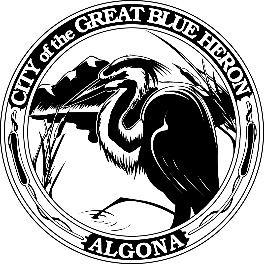 City Council Regular Meeting City Council Regular Meeting City Council Regular Meeting Monday, January 22, 2024 at 7:00 PMMonday, January 22, 2024 at 7:00 PMMonday, January 22, 2024 at 7:00 PMCity HallCity HallCity HallAgendaAgendaAgenda